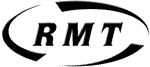 RMT LONDON REGION CHRISTMAS SOCIAL 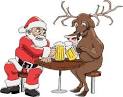 Friday 12th December, 6pm-lateThe 12 pins pub, Finsbury ParkFood, Bar and Disco ALL WELCOLMEInfo-Ross Marshall 07914 002 851